ДИДАКТИЧЕСКИЕ ИГРЫ. РАБОТА НАД ПРЕДЛОЖЕНИЕМ. ПРЕДЛОЖЕНИЯ С ПРЕДЛОГАМИ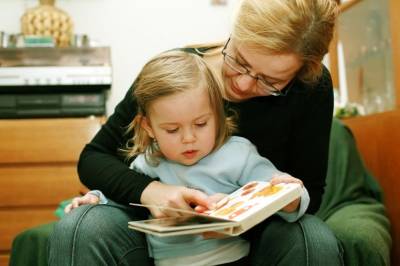 1. «Что где растёт?» (В, во, на.)Сосна растёт... в лесу, яблони... в саду, травка... на лугу, овощи... на огороде, цветы... во дворе, на клумбе.2. «Кто где сидит?» (На, в.)Бабочка сидит на цветке, пчёлы — в ульях.3. «Где птичка?» (Из, к, в, на.) Обучающий предлагает детям рассмотреть картинки: птичка сидит в домике (скворечнике); вылетела из домика; подлетела к домику; села на домик; влетела в домик.4. «Откуда и куда?» (От, к.) (Составление предложений по демонстрации действий.)Коля отошёл от стола и подошёл к шкафу. Мяч отлетел от скамейки и покатился к песочнице.5. «Где едет?» (По.) Машина едет по дороге. Корабль плывёт по морю. Мяч катается по полу.6. «Кто с кем, что с чем?» (С.) Курица с цыплятами; хлеб с маслом, суп с мясом; корзина с ягодами.7. «Сверху внутрь». (Предлоги, указывающие направление: с, со, в.) Сверху вниз — упала со стола, смахнула с платья, с кресла, со стула;внутрь — положила в шкаф, в карман; поставила в буфет, в стол.8. «У кого что, кто?» (У) У коровы телята, у львицы львята; у Оли шары, кукла у Кати...9. «Чего не хватает?» (Без.)Обучающий показывает детям картинки или предметы: чашка без ручки, машинка без колеса, чайник без носика, стул без ножки...—Что это?—Это чашка.—Без какой части?—Без ручки...10. «К чему эта часть?» (К.) Колесо — к машине, ручку — к двери, шпингалет — к окну...11. «Где грибок?» (На, в, из, под, над.) После демонстрации действий с «грибком» и книгой: грибок в книге, взяла из книги, на книге, держу над книгой, положила под книгу, лежит под книгой.12. «Выполняй и объясняй». Ребёнок получает задание поставить игрушку на стол, в стол, под стол; держать её над столом или под столом. Каждое действие сопровождается объяснением: — Я положил на стол...13. «Что изменилось?» На столе несколько игрушек закрываются экраном. Ведущий переставляет игрушки.—Что изменилось?—Машинка стояла на столе, а теперь она под столом.14. «Куда закатился?» (За.) Мяч закатился за стол, за шкаф; ребёнок спрятался за ширмой, за дверью; сидит за столом, за партой...15. «Где и откуда?» (Под, из-под; за, из-за.)—Где тетрадь?—Под книгой, за книгой.—Откуда её возьмём?—Из-под книги, из-за книги.16. «Поможем Незнайке». (Закрепление всех предлогов.) Роль Незнайки выполняет водящий, который неправильно употребляет предлоги или вовсе их пропускает, а дети его исправляют.—Лампа висит ... головой. (Стоит под лампой.)—Цветы поставили на вазу; мы обедаем у стола. Учитель подошёл от меня. Машина едет в дороге.1. «Что где растёт?» (В, во, на.)Сосна растёт... в лесу, яблони... в саду, травка... на лугу, овощи... на огороде, цветы... во дворе, на клумбе.2. «Кто где сидит?» (На, в.)Бабочка сидит на цветке, пчёлы — в ульях.3. «Где птичка?» (Из, к, в, на.) Обучающий предлагает детям рассмотреть картинки: птичка сидит в домике (скворечнике); вылетела из домика; подлетела к домику; села на домик; влетела в домик.4. «Откуда и куда?» (От, к.) (Составление предложений по демонстрации действий.)Коля отошёл от стола и подошёл к шкафу. Мяч отлетел от скамейки и покатился к песочнице.5. «Где едет?» (По.) Машина едет по дороге. Корабль плывёт по морю. Мяч катается по полу.6. «Кто с кем, что с чем?» (С.) Курица с цыплятами; хлеб с маслом, суп с мясом; корзина с ягодами.7. «Сверху внутрь». (Предлоги, указывающие направление: с, со, в.) Сверху вниз — упала со стола, смахнула с платья, с кресла, со стула;внутрь — положила в шкаф, в карман; поставила в буфет, в стол.8. «У кого что, кто?» (У) У коровы телята, у львицы львята; у Оли шары, кукла у Кати...9. «Чего не хватает?» (Без.)Обучающий показывает детям картинки или предметы: чашка без ручки, машинка без колеса, чайник без носика, стул без ножки...—Что это?—Это чашка.—Без какой части?—Без ручки...10. «К чему эта часть?» (К.) Колесо — к машине, ручку — к двери, шпингалет — к окну...11. «Где грибок?» (На, в, из, под, над.) После демонстрации действий с «грибком» и книгой: грибок в книге, взяла из книги, на книге, держу над книгой, положила под книгу, лежит под книгой.12. «Выполняй и объясняй». Ребёнок получает задание поставить игрушку на стол, в стол, под стол; держать её над столом или под столом. Каждое действие сопровождается объяснением: — Я положил на стол...13. «Что изменилось?» На столе несколько игрушек закрываются экраном. Ведущий переставляет игрушки.—Что изменилось?—Машинка стояла на столе, а теперь она под столом.14. «Куда закатился?» (За.) Мяч закатился за стол, за шкаф; ребёнок спрятался за ширмой, за дверью; сидит за столом, за партой...15. «Где и откуда?» (Под, из-под; за, из-за.)—Где тетрадь?—Под книгой, за книгой.—Откуда её возьмём?—Из-под книги, из-за книги.16. «Поможем Незнайке». (Закрепление всех предлогов.) Роль Незнайки выполняет водящий, который неправильно употребляет предлоги или вовсе их пропускает, а дети его исправляют.—Лампа висит ... головой. (Стоит под лампой.)—Цветы поставили на вазу; мы обедаем у стола. Учитель подошёл от меня. Машина едет в дороге.1. «Что где растёт?» (В, во, на.)Сосна растёт... в лесу, яблони... в саду, травка... на лугу, овощи... на огороде, цветы... во дворе, на клумбе.2. «Кто где сидит?» (На, в.)Бабочка сидит на цветке, пчёлы — в ульях.3. «Где птичка?» (Из, к, в, на.) Обучающий предлагает детям рассмотреть картинки: птичка сидит в домике (скворечнике); вылетела из домика; подлетела к домику; села на домик; влетела в домик.4. «Откуда и куда?» (От, к.) (Составление предложений по демонстрации действий.)Коля отошёл от стола и подошёл к шкафу. Мяч отлетел от скамейки и покатился к песочнице.5. «Где едет?» (По.) Машина едет по дороге. Корабль плывёт по морю. Мяч катается по полу.6. «Кто с кем, что с чем?» (С.) Курица с цыплятами; хлеб с маслом, суп с мясом; корзина с ягодами.7. «Сверху внутрь». (Предлоги, указывающие направление: с, со, в.) Сверху вниз — упала со стола, смахнула с платья, с кресла, со стула;внутрь — положила в шкаф, в карман; поставила в буфет, в стол.8. «У кого что, кто?» (У) У коровы телята, у львицы львята; у Оли шары, кукла у Кати...9. «Чего не хватает?» (Без.)Обучающий показывает детям картинки или предметы: чашка без ручки, машинка без колеса, чайник без носика, стул без ножки...—Что это?—Это чашка.—Без какой части?—Без ручки...10. «К чему эта часть?» (К.) Колесо — к машине, ручку — к двери, шпингалет — к окну...11. «Где грибок?» (На, в, из, под, над.) После демонстрации действий с «грибком» и книгой: грибок в книге, взяла из книги, на книге, держу над книгой, положила под книгу, лежит под книгой.12. «Выполняй и объясняй». Ребёнок получает задание поставить игрушку на стол, в стол, под стол; держать её над столом или под столом. Каждое действие сопровождается объяснением: — Я положил на стол...13. «Что изменилось?» На столе несколько игрушек закрываются экраном. Ведущий переставляет игрушки.—Что изменилось?—Машинка стояла на столе, а теперь она под столом.14. «Куда закатился?» (За.) Мяч закатился за стол, за шкаф; ребёнок спрятался за ширмой, за дверью; сидит за столом, за партой...15. «Где и откуда?» (Под, из-под; за, из-за.)—Где тетрадь?—Под книгой, за книгой.—Откуда её возьмём?—Из-под книги, из-за книги.16. «Поможем Незнайке». (Закрепление всех предлогов.) Роль Незнайки выполняет водящий, который неправильно употребляет предлоги или вовсе их пропускает, а дети его исправляют.—Лампа висит ... головой. (Стоит под лампой.)—Цветы поставили на вазу; мы обедаем у стола. Учитель подошёл от меня. Машина едет в дороге.